МУНИЦИПАЛЬНОЕ БЮДЖЕТНОЕ УЧРЕЖДЕНИЕ ДОПОЛНИТЕЛЬНОГО ОБРАЗОВАНИЯ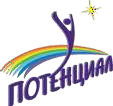 ГОРОДСКОЙ ПСИХОЛОГО-ПЕДАГОГИЧЕСКИЙ ЦЕНТР «ПОТЕНЦИАЛ»656038 г. Барнаул, пр. Комсомольский, 77тел. (8-3852) 20 61 32 http://metod-obr.ruСЕРТИФИКАТ СЛУШАТЕЛЯРегистрационный номер №257выдан Тамбовцевой Ольге Николаевне, старшему воспитателю(ФИО педагога, должность)МБДОУ «Детский сад №9(наименование образовательной организации)за участие в онлайн семинаре для воспитателей Октябрьского и Центрального районов города Барнаула по теме «Современные подходы взаимодействия с родителями детей раннего возраста» 22 декабря 2020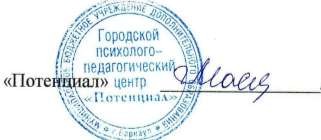 аДиректор МБУ ДОГППЦ«Потенциал» В.Маслова                            И.В. Маслова